Publicado en Madrid el 02/12/2021 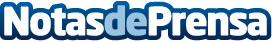 Visitar un aseo público en tiempos de pandemia. Necesidad vs higiene, según Rentokil InitialRecomendaciones para empresas y usuarios sobre cómo hacer uso del aseo correctamente y evitar contagiosDatos de contacto:Gema Izquierdo 615271334Nota de prensa publicada en: https://www.notasdeprensa.es/visitar-un-aseo-publico-en-tiempos-de-pandemia_1 Categorias: Nacional Sociedad Recursos humanos Otras Industrias http://www.notasdeprensa.es